Engelska:Mål ”Magic! 5 kap 1-8”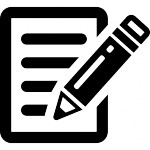 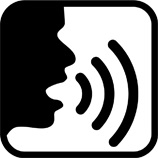 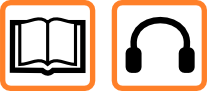 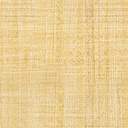 Jag kan:       Läsa, lyssna till och förstå en personlig presentationKunna presentera sig själv (ålder, boende, familj, skola, fritidsintresse, beskrivande ord/känslor)Kunna förstå texter vardagsnära texter samt enklare berättelser.Förstå och kunna använda ord för att beskriva väder, skola, vilda djur, cyklar, kläder,  kroppsdelar samt tidningsord.      Kunna uttrycka åsikter      Känna till några fakta om Sydafrika      Kunna använda presensformerna av be, have, like      Kunna förstå och använda siffrorna 100-1000      Kunna förstå och använda pronomen: I – me, he – him, etc      Kunna förstå och använda genitiv: Gopal’s bike      Kunna förstå och använda futurum: I am going to